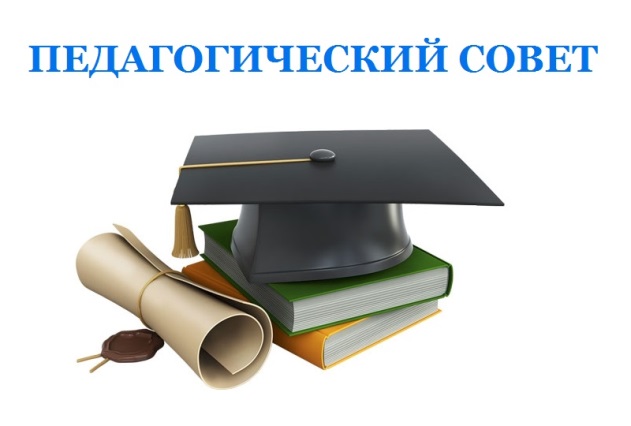 Итоговый педсовет в ДОУ "Реализация основных задач за 2021 - 2022 учебный год"Подготовила:Е.С.КудрявцеваВот и закончился учебный год, насыщенный делами, проблемами, яркими праздниками и непростыми буднями 2021 - 2022 учебный год. Планы и задумки выполнены почти полностью, реализованы годовые задачи, много нового и интересного положено в педагогическую «копилку» детского сада. За учебный год проведено множество интересных, содержательных мероприятий.     Таким образом, оценивая работу педагогического  коллектива по реализации годовых задач и плана, можно сказать, что воспитатели приложили максимум усилий в соответствии с реальными возможностями.  Это даёт возможность не только оценить работу, но и поднять волнующие вопросы по организации педагогического процесса, выработать идеи и наметить содержательную сторону проекта дальнейшей работы с учётом выявления проблем.В течение учебного года деятельность ДОУ была направлена на обеспечение индивидуального развития каждого ребенка во взаимодействии коллектива ДОУ и семьи, как важного фактора создания комфортных развивающих условий для эмоционального благополучия воспитанников.Наш детский сад – это место, где ребенок получает опыт эмоционального взаимодействия с взрослыми и сверстниками в наиболее значимых для его развития сферах жизни. Поэтому реализация образовательных программ требует целесообразной организации развивающей среды. Она создается с учетом индивидуальных и возрастных возможностей детей и конструируется таким образом, чтобы ребенок в течение всего времени пребывания в детском саду мог найти себе увлекательное занятие.Это теплый дом, где царит семейная обстановка, где играют в игрушки, слушают сказки, участвуют в играх, труде, общении. Наши воспитатели стараются создать педагогическую среду в группе так, чтобы дети в течение дня могли найти для себя увлекательное занятие. Осуществление гибкого режима,  позволяет ребенку включиться в режимные моменты без нарушения психофизиологического комфорта. Работа у нас  ведется  в соответствии с программным обеспечением при тесном взаимодействии всех работников ДОУ. Организованные формы обучения проводятся на основе непрерывной образовательной деятельности, с учетом возрастных особенностей детей и в соответствии с требованиями нормативных документов. Образовательная  деятельность  в течение учебного года строилась в соответствии с комплексно-тематическим планированием по значимым событиям социальной жизни  и окружающего мира.В течение года проводилась работа по укреплению здоровья детей. Большое внимание уделялось организации режимных процессов в течение всего дня.Педагоги создавали условия для различных видов двигательной активности детей в соответствии с их возрастными и индивидуальными особенностями, способствуют становлению у детей ценностей здорового образа жизни. В ДОУ разработана система закаливающих мероприятий, которые осуществляются круглый год, их вид и методика меняются в зависимости от сезона и погоды (ежедневные прогулки, хождение босяком(с весны),утренняя гимнастика  и др.). Воспитатели ежедневно проводят утреннюю гимнастику, пальчиковую гимнастику, физкультминутки на занятиях, с целью предупреждения переутомления. Воспитатели и воспитанники в течение учебного года принимали а участие в районных, обласных, межрегиональных и всероссийских заочных конкурсах. В целом задачи годового плана выполнены, в результате чего повысилось качество образовательного процесса.В течение учебного года был проведен  открытый просмотр занятия  педагога М.С.Бобковой (для защиты на высшую категорию) . Методическая работа в ДОУ в целом оптимальна и эффективна, правда имеются некоторые не дороботки,т.е.работа по нестандартному физическому оборудованию. Сегодня мы наверстаем, вторая часть педсовета пройдет в виде практики. Девочки представят свои работы и научат нас ими пользоваться.Проведенный анализ деятельности ДОУ за 2021-2022 учебный год показал, что годовой план работы ДОУ реализован почти в  полном объеме, поставленные перед коллективом задачи выполнены. Необходимо отметить, что педагогический коллектив ДОУ проделал большую работу по достижению таких результатов и важной задачей на следующий год будет сохранить и повысить данные показатели..Современный ритм жизни требует от нас непрерывного профессионального роста. Весьма наглядной в этом отношении является притча: в сарае стояли два плуга. Один был ржавый и некрасивый, а второй весь блестящий, начищенный. Ржавый плуг с завистью смотрел на то, как солнце отражается на блестящих боках соседа. Однажды он не выдержал и сказал: - Это несправедливо! Мы с тобой одинаковые. Но ты такой красивый, весь блестишь, а я нет. Откуда у тебя это великолепие? Должно быть равноправие! Второй плуг усмехнулся и сказал: - Должна быть справедливость! Я с раннего утра и до позднего вечера работаю, поэтому и блещу. Мне просто некогда ржаветь! Уверена, что и нам тоже некогда и незачем ржаветь..И сейчас я вам предлагаю принять участие в одной интересной игре. Нам очень редко говорят добрые слова по поводу нашей профессиональной деятельности, а ведь без тёплого слова и летом холодно. У вас есть уникальная возможность выразить свои добрые мысли и чувства по отношению к справа сидящему соседу по поводу его профессиональных качеств. Для этого необходимо взять в свою руку- руку соседа и сказать ему эти слова.Такие откровения убеждают в неповторимости, незаменимости педагогических личностей, в том, что в надёжных руках.  Центр, когда педагоги ощущают собственную ценность, уважают коллег, любят детей.Упражнение: «Охарактеризуйте прошедший учебный год однимсловом».А теперь каждый участник записывает свое имя на листе бумаги ( по вертикали), а затем  придумывает   положительные прилагательные о себе, начинающие с букв имени Л -любознательнаяЕ- естественнаяН- новаяА - активнаяПрезентация физкультурного нетрадиционного оборудования.Решения педагогического совета:1. Признать работу педагогического коллектива за уч. год удовлетворительной.2. Принять проект годового плана на новый учебный год.3. Продолжить работу по охране и укреплению здоровья детей с учётом их индивидуальных особенностей и регионального компонента.4. Утвердить план летней оздоровительной работы.5. Воспитателям постоянно повышать своё самообразование для повышения профессионального мастерства.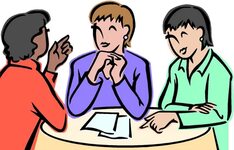 